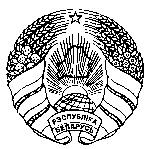 О проведении обучающихкурсов на платной основеГосударственное учреждение образования «Брестский областной институт развития образования» информирует о проведении 22 мая 2024 года обучающих курсов (вебинар, дистанционная форма обучения) «Оказание комплексной помощи семье, пострадавшей от домашнего насилия» для специалистов социально-педагогических центров, заместителей директоров по воспитательной, учебно-воспитательной работе, воспитателей, социальных педагогов, педагогов-психологов, классных руководителей и других заинтересованных лиц.Цель вебинара: повышение профессиональной компетентности специалистов системы образования по вопросам работы с детьми, пострадавшими от домашнего насилия, а также оказания всесторонней помощи пострадавшим от домашнего насилия.Рассматриваемые вопросы:Домашнее насилие и его виды. Отличие конфликта от насилия.Дети в ситуации домашнего насилия.Профилактическая работа по предупреждению домашнего насилия, выявлению случаев насилия внутри семьи Оказание помощи пострадавшим от домашнего насилия (законодательство Республики Беларусь, алгоритм действий, межведомственное взаимодействие).Обучающие курсы проводит:Ольга Васильевна Забельникова, кандидат исторических наук, доцент, доцент кафедры социальной работы и психологии РИПК Минтруда и соцзащиты, автор книги «Домашнее насилие как актуальная социальная проблема» (Минск: РИПК Минтруда и соцзащиты, 2022. – 102 с.).Начало обучения: 22 мая 2024 года – 14.00. Продолжительность вебинара: 3 академических часа. Платформа проведения вебинара Microsoft Teams.Стоимость обучения для одного участника – 30 (Тридцать) рублей. Слушателям обучающих курсов необходимо:Заполнить форму регистрации (анкету) на сайте ГУО «Брестский областной ИРО» - Главная – Раздел «МЕРОПРИЯТИЯ» → «Оказание комплексной помощи семье, пострадавшей от домашнего насилия)» → «Регистрация на обучающие курсы ОК 24-20»;Заполнить договор на обучение и акт выполненных работ, формы которых размещены в объявлении о данном вебинаре на сайте ГУО «Брестский областной ИРО» (файлы выслать на адрес электронной почты: market@boiro.by).Оплата за обучение осуществляется по месту жительства слушателей: а) в местных отделениях связи или банков на текущий (расчетный) счетBY31BLBB36320200298147001001в дирекции ОАО «Белинвестбанк» по Брестской области г.Брест, код BLBBBY2XУНН 200298147, ОКПО 05899548 (с пометкой ОК-24-20); б) оплата также доступна через Систему «Расчет» (ЕРИП): Образование и развитие→Дополнительное образование и развитие→Академии-институты→Брестский областной ИРО → Обучающие курсы→ ввести свои данные и номер курсов (ОК-24-20). По окончании вебинара будут выданы сертификаты об обучении.Ответственные методисты:Болтромеюк Юлия Алексеевна, тел. (80162) 95-85-51 или +375255100029; Даниш Анатолий Иванович, (80162) 95-85-43.В случае возникновения организационных и технических вопросов обращаться по тел. (80162) 95-85-43, Войнич Антон Николаевич.Ректор                                                                                     А.В. Мощук10 Войнич 95 85 43Электронный вариант соответствует оригиналуГалоўнае ўпраўленне па адукацыiБрэсцкага аблвыканкамаДЗЯРЖАЎНАЯ ЎСТАНОВА АДУКАЦЫІ“БРЭСЦКІ АБЛАСНЫ ІНСТЫТУТ РАЗВІЦЦЯ АДУКАЦЫІ”вул. Я.Купалы, 20/1, 224020, г. Брэсттэл./факс 354299эл. адрас: mail@boiro.by24.04.2024 № 02-05/914Главное управление по образованиюБрестского облисполкомаГОСУДАРСТВЕННОЕ УЧРЕЖДЕНИЕ ОБРАЗОВАНИЯ“  БРЕСТСКИЙ ОБЛАСТНОЙ ИНСТИТУТ РАЗВИТИЯ ОБРАЗОВАНИЯ”ул. Я.Купалы, 20/1, 224020, г. Брест  тел./факс 354299эл. адрес: mail@boiro.byГалоўнае ўпраўленне па адукацыiБрэсцкага аблвыканкамаДЗЯРЖАЎНАЯ ЎСТАНОВА АДУКАЦЫІ“БРЭСЦКІ АБЛАСНЫ ІНСТЫТУТ РАЗВІЦЦЯ АДУКАЦЫІ”вул. Я.Купалы, 20/1, 224020, г. Брэсттэл./факс 354299эл. адрас: mail@boiro.by24.04.2024 № 02-05/914Начальникам отделов (управлений)по образованию райгорисполкомов,администраций районов г. БрестаДиректору ГУО «Брестский областной лицей имени П.М.Машерова»Начальникам отделов (управлений)по образованию райгорисполкомов,администраций районов г. БрестаДиректору ГУО «Брестский областной лицей имени П.М.Машерова»